   Работа комитета районной организации профсоюза в 2020 году была направлена на реализацию  Программы развития деятельности  Профсоюза на 2015-2020 гг., решений VII съезда Профсоюза и районной отчетно-выборной конференции, Программы развития областной организации профсоюза на 2015-2020 годы и выполнения мероприятий Года Цифровизации Профсоюза.   В отчетном году районная организация профсоюза ставила  задачи:  1.   защита социально-трудовых прав и профессиональных интересов работников;  2. укрепление и эффективное развитие системы социального партнёрства в сфере   образования; 3.  работа с молодыми специалистами; 4.  мотивация профчленства, информационная работа; 5.  участие в создании современных, безопасных и комфортных условий труда для работников образования с целью эффективной и творческой реализации их трудовой деятельности и обеспечения действенного контроля за соблюдением условий труда;6.  оздоровление и культурная  деятельность членов профсоюза;7.  автоматизация учёта членов Профсоюза;8.  активизация работы председателей профкомов и актива, информирование членов профсоюза о работе актива, РК профсоюза, обкома профсоюза и ЦС Профсоюза.9.   работа с ветеранами педагогического труда.По состоянию на 1 января 2021 года в структуре районной организации:11 первичных профсоюзных организаций, из которых:6 – в общеобразовательных организациях;2 – в дошкольных образовательных организациях;2 – в организациях дополнительного образования детей;1 -  в других организациях;5 филиалов (3- в общеобразовательных, 2 – в ДОУ).  На 1.01.2021г.  членов профсоюза – 282  человека. За 2020 год принято в Профсоюз 12  человек. Охват профсоюзным членством составляет  89%  от  количества работающих в ОО.   Количество работников в возрасте до 35 лет – 20 человек,  из них 19 педагогов являются членами профсоюза, что составляет  95%.   В районной организации профсоюза на общественных началах в выборных органах первичных профсоюзных организаций, их постоянных комиссиях работают 158 профсоюзных активиста.    В 2020 году районная организация продолжила вести комплексную работу по обучению и повышению уровня правовой грамотности  профсоюзного  актива.   По плану обучения должно было пройти 3 постоянно действующих семинара - совещания, но в связи с пандемией  прошло - 1.      Все первичные профсоюзные организации обеспечиваются информационными материалами и сборниками. Комитет районной организации уделяет особое внимание информационной деятельности профсоюзных организаций, так как  это один из главных инструментов мотивации профсоюзного членства.В Год цифровизации комитет проводит работу по переходу на автоматизированный учет членов профсоюза, но пока слабо. Все первичные и районная организации внесены в реестр АИС.  В 2021 году предстоит  провести основную работу по заполнению учётных карточек членов профсоюза.        В 2020 году подготовлены и направлены в первичные организации информационные сборники:- «Членство в профсоюзе, актуальные изменения»;- «Изменения в коллективный договор образовательной организации»;     Листовки, буклеты:- Федеральная программа бонусов и скидок для членов Профсоюза;- План мероприятий районной организации, посвящённых 75 – летию Победы в ВОВ»;- Порядок привлечения к работе в выходные и нерабочие праздничные дни;- Оздоровление членов профсоюза и членов их семей на льготных условиях.- О переходе на ведение сведений о трудовой деятельностив электронном виде (об электронной трудовой книжке);   Районной организацией профсоюза ведется недостаточная работа по освещению собственных мероприятий, обмена опытом работы, поэтому нехватка информации с мест о событиях, достижениях профсоюза на уровне первичной организации.     Информационная работа является одним из необходимейших условий деятельности профсоюзных организаций. Отсутствие достаточной информации о деятельности профорганов создает впечатление об их бездеятельности, что, соответственно, снижает мотивацию профсоюзного членства и, как следствие, порождает выход работников из Профсоюза.      Поэтому главная задача на 2021 год - это обеспечение оперативного информирования  работников образования  о деятельности организации, о том, чем живет профсоюз, что он делает для того, чтобы эффективно выполнять свою главную, защитную функцию.   Районной организацией профсоюза  до сведения председателей первичных профсоюзных организаций  регулярно доводились  документы информационного, методического, инструктивного характера, постановления президиума районной организации профсоюза и президиума областной организации профсоюза. Для этих целей активно использовались совещания, размножение и направление в образовательные организации необходимых документов.     На  странице сайта отдела образования размещается информация, нормативные документы, необходимые для работы, положения, а также заметки о деятельности профсоюзной организации, но недостаточно освещается работа ППО.    В ряде профкомов регулярно выпускаются собственные брошюры для работников организаций, в которых отражается работа выборных профсоюзных органов по защите социально-трудовых прав членов профсоюза, состоянию социально-экономического положения работников образования, мероприятия, проводимые в образовательной организации и др.      В 2020 году было проведено 2 заседания комитета районной организации профсоюза: в марте рассмотрен вопрос «О переходе на автоматизированную систему учёта членов профсоюза в 2021 году», в январе:   утверждение плана основных мероприятий комитета Неверкинской  районной организации профсоюза работников образования и науки РФ на 2021 год,  об утверждении,  исполнении сметы доходов и расходов районной организации профсоюза.   На заседаниях президиума районной организации профсоюза  обсуждались вопросы, касающиеся приоритетных направлений деятельности профсоюзных организаций:- О проведении в 2020 году «Года Цифровизации Профсоюза».- О проведении районных спортивных соревнований среди педагогов.- О проведении муниципальных  конкурсов профессионального мастерства «Лучший воспитатель года», «Учитель года – 2020», «Сердце отдаю детям».- Об итогах оздоровления членов профсоюза в 2019 году и задачах на 2020 год.- Об итогах статистической отчетности районной организации профсоюза за 2019 год.- О проведении районных мероприятий, посвященных 75-летию Победы в Великой Отечественной войне 1941-1945 гг.-  О проведении районного конкурса детского рисунка «Великой победе – 75 лет!» среди детей.- О подведении итогов  районного конкурса художественного творчества «Таланты среди нас».- О новом Положении о премировании, награждении.- О новом Положении об оказании материальной помощи.- О вручении поздравительных адресов и подарков ветеранам. - Вопросы оздоровления членов Профсоюза и других форм мотивационной работы: «О реализации Программы «Оздоровление членов профсоюза» в 2020 году», «Об участии профсоюзных организаций в организации летнего оздоровления детей членов Профсоюза» и др.      На заседании комитета заслушан и утвержден Публичный отчет о работе комитета районной организации профсоюза за 2019 год с последующей публикацией на сайте и рассылкой организациям.    Все мероприятия, проводимые районной организацией профсоюза совместно с Отделом образования, размещались на сайте отдела образования.   В целях раскрытия творческого потенциала членов профсоюза, создания условий для реализации их творческих идей, выявления талантливых авторов и содействия их творческому развитию комитет районной организации профсоюза проводил в 2020 году конкурс художественного творчества «Таланты среди нас» среди членов профсоюза работников образования Неверкинского района, но в связи с пандемией участников конкурса было меньше.   Победители были награждены грамотами и денежными призами. Так как работы  были слабые, и поэтому не были направлены для участия в областном конкурсе.     В течение года профсоюзный актив районной организации профсоюза  принимал участие в профсоюзных акциях: Всемирный день действий профсоюзов «За достойный труд!», Всемирный День охраны труда, первомайская акция профсоюзов, «Знай свои права!» и мероприятиях информационно-социальной направленности, таких как областной женский форум «Роль женщины в социально-экономическом развитии Пензенской области», бизнес – проектах, акциях «Вечер зажжённых свечей» - июнь в парке и т.д.   В районе действует отраслевое соглашение о социальном партнёрстве между Отделом образования и районной организацией профсоюза  работников образования, которое прошло уведомительную регистрацию в Министерстве труда, социальной защиты и демографии и заключено на 3 года, до 06 декабря 2021 года.В Соглашение включены взаимные обязательства сторон по следующим вопросам:- Социальное партнёрство и координация действия сторон;- Кадровая политика. Гарантии обеспечения занятости работников;- Трудовые отношения;- Оплата и нормы труда;- Социальные гарантии, льготы, компенсации;- Охрана труда;- Другие вопросы по договорённости сторон Соглашения.   Совместная работа строится по разным направлениям, не избегая и улучшения социального положения работников образовательных учреждений путём включения в коллективные договоры дополнительных льгот и гарантий.  По состоянию на 31.12.2020 года заключено 10 коллективных договоров.Численность  работников, на которых распространяются коллективные договоры составила 317 человек, а членов профсоюза 282 человека или  89%.   В течение года проводились совещания, круглые столы по наиболее сложным вопросам коллективно-договорных переговоров, в частности, по различным темам организации системы оплаты труда и защиты заработной платы, по вопросам законодательства по оплате труда.      В отчётном году были внесены изменения в коллективные договоры в разделы «Рабочее время и время отдыха» и «Оплата и нормирование труда» во 6 общеобразовательных организациях в связи с выплатами за классное руководство педагогическим работникам в размере 5000 рублей.                 В отчётном году продлён срок действия коллективного договора на 3 года в 4 образовательных организациях. Оказана помощь 4 учреждениям по разработке коллективных договоров.  Правовая работа в районе ведётся на низком уровне, не в полную силу. На 2021 год поставлена задача улучшить  правозащитную работу, усилить контроль по вопросам трудового законодательства в образовательных организациях района.   В современных условиях деятельность педагога должна быть открыта и прозрачна, а сам педагог готов к публичной оценке своих профессиональных достижений. Отсюда и должны выстраиваться трудовые отношения нового типа, которые будут базироваться на системе оценки эффективности  деятельности каждого работника. На сегодняшний день необходимо заключение дополнительных соглашений к трудовым договорам, что является переходным этапом к введению эффективного контракта между работником и работодателем, конечной целью которого является повышение качества оказания образовательных услуг и создание прозрачного механизма оплаты труда работников образования.   Комитетом районной организации совместно с Отделом образования ежеквартально проводились мониторинги по своевременности выплаты заработной платы, выполнения Указов Президента РФ, уровня заработной платы по категориям работников.   По итогам 2020 года уровень средней заработной платы педагогических работников образовательных организаций Неверкинского  района соответствует требованиям Указов Президента Российской Федерации от 07.05.2012 №597, от 01.06.2012 №671, от 28.12.2012 №1688 и Распоряжения Правительства Российской Федерации от 26.11.2012 №2190-р.   Средняя заработная плата в сфере общего образования по Неверкинскому  району 28103,8 руб.:- по педагогическим работникам  общеобразовательных организаций  - 28921,6 руб.- по педагогическим работникам дошкольных образовательных организаций - 23981,6 руб. - по педагогическим работникам образовательных организаций дополнительного образования - 31408,2 руб.    Как положительное следует отметить, что в соответствии с предложениями профсоюзной стороны в действующем Положении об оплате труда в образовательных организациях сохранены надбавки к заработной плате в размере 35% - молодым специалистам. Необходимо обратить внимание на недопустимость снижения данных надбавок по причине отсутствия финансовых возможностей.    Вместе с тем, следует отметить, что в большинстве образовательных организаций уровень средней заработной платы выдерживается за счет увеличения объема учебной нагрузки и роста интенсивности труда педагогических работников. По прежнему гарантированная часть не достигает 70%.   В районе не выполняется требование законодательства и рекомендации Соглашения об оплате командировочных расходов (суточных, проезда к месту обучения  и обратно, проживание) в случае направления работника на дополнительное профессиональное образование.     В Неверкинской районной организации профсоюза работает комиссия по охране труда и вопросам социального страхования под руководством внештатного технического инспектора труда Овечкина А.Е.   В каждой первичной профсоюзной организации имеется уполномоченный по охране труда, которые следят за соблюдением условий проведения образовательного процесса в соответствии с действующим законодательством о труде, ведомственными документами, локальными актами по охране труда. Выступают с отчётами на собраниях трудового коллектива о состоянии работы по охране труда в ОУ, вносят предложения по улучшению условий образовательного процесса и устранению выявленных недостатков.  Внештатный технический инспектор и уполномоченные по охране труда работают в соответствии с планом работы.Организуют работу по соблюдению норм и правил по охране труда в воспитательно-образовательном процессе и разработку Инструкций по ОТ для сотрудников ОУ. Проводят анализ травматизма и заболеваемости и планируют мероприятия по их предупреждению и снижению. Проводят проверки в составе комиссий  по соблюдению норм и правил охраны труда, инструктажи по ОТ и ТБ. Участвуют в подготовке и выполнении мероприятий Соглашения по охране труда. В составе комиссии по охране труда и вопросам социального страхования совместно с инспектором пожарного надзора участвуют в проверках образовательных организаций. За отчётный период несчастных случаев с работниками учреждений образования  не было.Для сотрудников учреждений  оформлены Уголки по охране труда, где представлена информация о проводимых мероприятиях и их результатах. Ответственные за технику безопасности в образовательных организациях систематически проходят  обучение по охране труда, которые организуются отделом охраны труда Администрации Неверкинского района.     Активное участие первичные профсоюзные организации принимали в проведении мероприятий, посвященных Всемирному дню охраны труда. В апреле - мае во многих образовательных организациях района по инициативе профсоюзных органов традиционно проводились различные мероприятия (недели и месячники по охране труда, собрания, «круглые столы», конкурсы). Все они прошли под девизом «Обеспечение прав работников на здоровые и безопасные условия труда». В отчётном году внештатный технический инспектор прошёл обучение по охране трудадистанционно в онлайн-формате, организованного областной организацией профсоюза совместно с Учебно-методическим центром ФППО.    Ежегодно проводятся медицинские осмотры (диспансеризация) за счёт средств работодателя.    Особое внимание уделяется техническому состоянию зданий. В отчетном году на капитальный ремонт учреждений образования было выделено 2530000рублей.    В дальнейшем особое внимание нужно уделить возврату 20% сумм страховых взносов из ФСС и СИЗ, так как за отчётный период не было выделено денежных средств на приобретение спецодежды, спецобуви и других СИЗ (из-за долгов организаций ими не могут воспользоваться). Несмотря на это, спецодежда и СИЗ приобретались образовательными организациями за счёт собственных средств.   Одним из приоритетных направлений совместной деятельности Отдела образования и районной организации профсоюза является работа с педагогическими кадрами.      В 2020 году проведена большая работа по созданию условий для повышения профессионального уровня, мастерства и квалификации педагогических кадров.   Педагогические работники систематически и в срок проходят курсы повышения квалификации в основном с использованием дистанционных образовательных технологий из-за пандемии.   В соответствии с требованиями новых профессиональных стандартов, вводимых на территории Российской Федерации, в районе нет педагогов, не имеющих педагогического образования и это является хорошим показателем.    Остается стабильным образовательный и квалификационный уровень педагогических кадров.   За 2 года в районе на работу принято 5 молодых специалистов. В 2020 году свою педагогическую деятельность начали  3  молодых педагога.    С целью ликвидации потребности в педагогических кадрах в районе сложилась система целевой подготовки выпускников района в педагогических вузах.   В настоящее время 5 выпускников школ получают педагогическое образование в Пензенском педагогическом институте.   Одной из форм работы по повышению профессионального мастерства и престижа педагогической профессии являются конкурсы педагогического мастерства, творческие мастерские, форумы, мастер-классы.   В районе сложилась традиция проведения конкурсов: «К вершинам мастерства», «Новые информационные технологии», «Учитель года», «Воспитатель года», «Сердце отдаю детям»,  классных руководителей и т.д. Победителям и призерам конкурсов из фонда райкома профсоюза выделяются денежные призы или подарочные наборы.   Участвуя в таких конкурсах, педагоги не только представляют свой опыт работы, но и раскрывают свой талант, свои творческие способности.    В районе создан Совет молодых педагогов. Здесь огромную положительную роль играли  семинары молодых педагогов. Молодые активисты с удовольствием участвуют в различных  профессиональных конкурсах.   Особое внимание комитета районной организации профсоюза в 2020 году было уделено вопросу предоставления мер социальной поддержки.    Так в 2020 году в районе продолжили действовать надбавки для молодых педагогов (0,35 от базового оклада), молодые специалисты ежемесячно получают надбавки к должностному окладу в размере 35%, единовременно 35 тыс. руб. и 24 тыс. рублей. Молодые специалисты, стаж которых меньше 3-х лет – 4, больше 3 лет – 9 человек.   Выплачивались надбавки и льготы для педагогических работников, работающих в сельской местности (0,25 от базового оклада), 100-процентная компенсация расходов на оплату жилых помещений, отопления и освещения педагогическим работникам, работающим и проживающим в сельской местности и рабочих поселках.   Основные социальные гарантии, отраженные в районном отраслевом Соглашении, коллективных договорах в основном предоставляются.В соответствии со сметой доходов и расходов райкома профсоюза на 2020 год было выделено денежных средств на оздоровление членов профсоюза в сумме 16000 рублей. Из-за пандемии членами профсоюза приобретены  значительно меньше путевок, чем в прошлые года.        Детям членов профсоюза не выделено, т.к. не было желающих. Райкомом профсоюза в течение 2020 года выдавалась на удешевление путевок членам профсоюза материальная помощь в размере  1,0 тыс. рублей.      Члены профсоюза приобретали путёвки в профсоюзные здравницы Пензенской области со скидкой 20%.      Произведены денежные выплаты, призы 18 педагогическим работникам, победителям различных конкурсов профессионального мастерства в сумме 19877рублей.      Выделено к юбилейным и праздничным датам 22000 рублей, материальную помощь членам профсоюза - 34500 рублей.  В основу организации финансовой работы в комитете районной организации профсоюза положены: учетная политика, принятая в соответствии с нормативно-правовой базой Профсоюза и Федерального законодательства в области финансовой деятельности и Смета доходов и расходов на календарный год.   Размер отчислений средств на уровень областной организации устанавливается Комитетом областной организации Профсоюза в соответствии с Уставом Профсоюза.   Размер распределений членских профсоюзных взносов между РК и первичными организациями устанавливается в соотношении 35 и 35 процентов соответственно.   В комитете районной организации профсоюза ведется учет поступлений профсоюзных взносов в разрезе первичной организации профсоюза.   Два раза в год проводится оперативная сверка поступлений членских взносов по всем организациям, выясняются причины их задержки (если таковые имеются).    Штатное расписание аппарата районной организации утверждается президиумом.   Ежегодно на заседании президиума районной организации  профсоюза утверждается сводный финансовый отчет, баланс.   Комитетом районной организации профсоюза исполняются рекомендации ЦС Профсоюза по распределению бюджета по статьям «Информационная работа», «Работа с молодежью», «Обучение профработников и актива».   Контрольно-ревизионная комиссия районной организации профсоюза ежегодно осуществляет ревизию финансово-хозяйственной деятельности комитета.   Учет и финансовая отчетность ведется в соответствии с действующим законодательством РФ по упрощенной системе налогообложения с объектом налогообложения «доходы».   Вся необходимая отчетность в налоговые органы, региональные отделения ПФР, ФФОМС, ФСС сдается в электронном виде.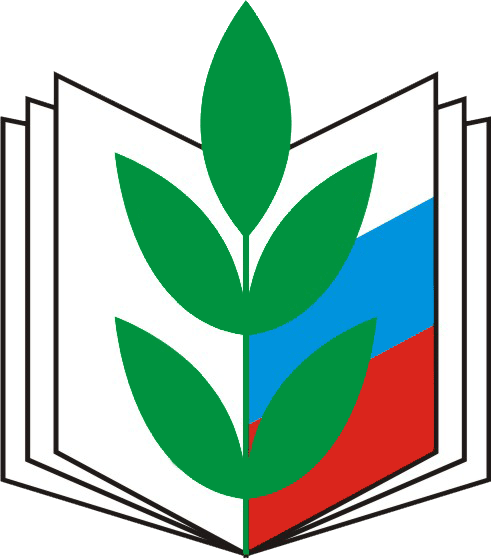 Неверкинская районная организация профсоюзаработников народного образования и науки РФПУБЛИЧНЫЙ ОТЧЕТкомитета Неверкинской районной  профсоюзной организации работников образованияза 2020 год.ПУБЛИЧНЫЙ ОТЧЕТкомитета Неверкинской районной  профсоюзной организации работников образованияза 2020 год.Неверкино, март 2021 г.Неверкино, март 2021 г.